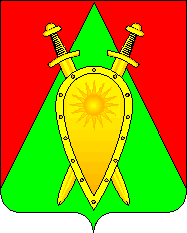 ДУМА ГОРОДСКОГО ОКРУГА ЗАТО П. ГОРНЫЙРЕШЕНИЕ10 ноября 2022 года                                                                                     № 11Об исполнении бюджета городского округа ЗАТО п.Горный за девять месяцев 2022 годаВ соответствии с Бюджетным кодексом Российской Федерации, Федеральным законом от 06 октября 2003 г. № 131-ФЗ «Об общих принципах организации местного самоуправления в Российской Федерации», Уставом городского округа ЗАТО п.Горный,Дума городского округа решила:Утвердить отчет об исполнении бюджета городского округа ЗАТО п. Горный за девять месяцев 2022 года по доходам в сумме 214 010 248,60 (двести четырнадцать миллионов десять тысяч двести сорок восемь рублей 60 копеек), по расходам в сумме 217 745 624,94 (двести семнадцать миллионов семьсот сорок пять тысяч шестьсот двадцать четыре рубля 94 копейки) с дефицитом по исполнению в сумме 3 735 376,34 (три миллиона семьсот тридцать пять тысяч триста семьдесят шесть рублей 34 копейки).Настоящее решение вступает в силу после его официального опубликования (обнародования).Настоящее решение опубликовать (обнародовать) на официальном сайте городского округа ЗАТО п.Горный https://gorniy.75.ru/.Председатель Думы городского округа ЗАТО п.Горный                                             И.А. ФедечкинаГлава ЗАТО п.Горный                                                                            Т.В. Карнаух